PROSTHETICSADMINISTRATIVE HOME OXYGEN MODULEUser Manual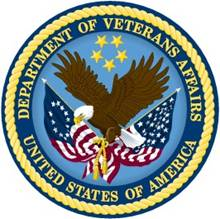 Version 3.0September 1999(Revised August 2014)Department of Veterans AffairsOffice of Information and TechnologyProduct DevelopmentRevision HistoryTable of Contents1.	Introduction	1-1Overview	1-1New Administrative Home Oxygen Options	1-1List Manager Functions	1-32.	Setting Up the Site Parameters	2-1Information Needed for the Site Parameters	2-1Correspondence	2-1Home Oxygen Vendors	2-2Fund Control Points	2-2Sequence Numbering of Prescriptions	2-2Site Parameters Enter/Edit Option	2-33.	Entering Patient and Prescription Information	3-1Add/Edit Home Oxygen Patient	3-2Add a New Patient	3-2Edit the Patient's Eligibility	3-3Activate the Patient	3-3Add a New Prescription	3-3Add or Edit a Billing Item	3-4Inactivate/Activate Oxygen Patient	3-7Inactivate a Home Oxygen Patient	3-7Activate a Home Oxygen Patient	3-7Generate Letters	3-94.	Billing	4-1Pre-Billing Discrepancy Report	4-2Find Discrepancies that Affect Accurate Billing	4-2Correct Discrepancies that Affect Accurate Billing	4-2Billing Transactions	4-4Create the Billing List	4-4Correct Data on a Patient Record	4-5Correct Billing Data and/or Suspend Dollar Amts	4-7Zero Out an Item	4-7Edit an Item	4-8Add an Item	4-8Delete an Item	4-9Add a Patient to the Billing List	4-11Delete a Patient from the Billing List	4-11Change the Quantity of an Item	4-12Accept the Billing	4-13View Only Accepted or Unaccepted Records	4-13Unaccept the Billing	4-13Post the Billing	4-14Sign Off on the Purchase Card	4-16View the 2319	4-17Purchase Card Sign Off	4-19Verify Posted Billing Transactions	4-205.	Reports	5-1Alphabetical List Home Oxygen Patients (by site)	5-2Active Home Oxygen Patients (Alpha by Zip Code)	5-3Prescription Expiration Dates	5-4Inactive Home Oxygen Patients (by Inactive date)	5-5Primary Item Report	5-6Monthly Home Oxygen Billing	5-7New Patients	5-8Prescription Report	5-9Pre-Billing Discrepancy Report	5-106.	Glossary	6-17.	Index	7-1IntroductionOverviewThe Administrative Home Oxygen Module is exclusively an administrative system.  It provides for the recording of patient information for reporting and invoice billing which can be used as a check against bills received from the contractor for each patient.  The module facilitates the coordination of services when contractors change at the end of a contract cycle.  It also provides correspondence support to remind patients when they need to renew their Home Oxygen prescriptions. The Administrative Home Oxygen module is mainly used to manage billing from the vendor, providing several benefits, including saving money by suspending erroneous charges and time by eliminating a manual review of the records. The module also provides information about the current prescription of the patient, and flags patients with special problems quickly. Correspondence may be required by local VAMC Home Oxygen program policy. With this release, letters may be sent to patients when prescriptions are due to expire or when service is discontinued.New Administrative Home Oxygen OptionsAdd/Edit Home Oxygen Patient:  This option allows you to add patients to the Prosthetics Patient file and document home oxygen prescription data and the equipment that is to be used by the patient. Inactivate/Activate Oxygen Patient:  If the patient is no longer receiving home oxygen or treatment has been interrupted for an extended length of time, inactivate the patient using this option.  The option allows you to record a date of inactivation and a coded reason for the inactivation.  This option is also used to re-activate a patient.  Reactivating the patient changes the Home Oxygen Activation Date for the patient.Generate Letters:  This option generates a list of patients that meet the criteria (number of days prior to prescription expiry) for receiving a letter.  Billing Transactions:  This option allows you to edit bills for a specific month, accept those transactions, post and sign-off on them.Reports:Alphabetical List Home Oxygen Patients (by site):  This is a listing of active home oxygen patients for a selected site.  The report also shows the date the current prescription expires.Active Home Oxygen Patients (Alpha by Zip Code):  This is a listing of active patients with their address information.Prescription Expiration Dates:  This is a listing of active patients sorted by the expiration dates for their current prescriptions.Inactive Home Oxygen Patients (by Inactive date):  This is a listing of inactive patients and the reason they were inactivated.Primary Item Report:  This is a report of active patients listing the primary item, quantity of the item, and cost.Monthly Home Oxygen Billing:  This report lists billings for all active home oxygen patients.New Patients:  This is a report of all new patients for a selected date range.Prescription Report:  This report includes HCPCS/items, quantity, cost, extended cost, and the fund control point.Pre-Billing Discrepancy Report:  This report should be run and any discrepancies corrected prior to creating a billing list for a month. If there are any discrepancies for a patient, then that patient will not appear on the billing list. Site Parameters Enter/Edit:  This option is used to enter site specific information regarding default days to expiration for prescription, letters, vendors, and Fund Control Points.Verify Posted Billing Transactions:  This option posts all Home Oxygen billing transactions for a selected month for bills posted in IFCAP that were not also posted in Patient 2319 records.  It will loop through all the records for the month and vendor entered.Purchase Card Sign Off:  Once a billing is accepted and posted, this option can be used to sign off on the billing.List Manager FunctionsList Manager is used in the Billing Transactions and Generate Letters options.  Its functions provide the ability to move around between screens, search for selected pieces of information, and print the information on the screen(s).  A list of the functions for each option can be obtained at the "Select ACTION" prompt by entering two question marks (??).  The List Manager functions are shown in bold below.Billing Transactions          Mar 04, 1999 14:19:56          Page:    1 of   29 Billing Transactions for PROSVENDOR,ONEfor FEB 1999                                                                          NAME         SSN  EL PRIMARY ITEM              910   OTHER    SUSP   TOTAL 1. PATIENT,ONE   0001  4  O2 TANK H SYSTEM        40.00    0.00    0.00   40.00 2. PATIENT,TWO   0002  1  O2 CONCENTRATOR        325.00  300.00    0.00  625.00 3. PATIENT,THREE 0003  4  O2 NEBULIZER/BUNN SYS  150.00    0.00    0.00  150.00 4. PATIENT,FOUR  0004  4  O2 CONCENTRATOR        182.50    0.00    0.00  182.50 5. PATIENT,FIVE  0005  4  O2 CONCENTRATOR        162.50   45.00    0.00  207.50 6. PATIENT,SIX   0006  4  O2 CONCENTRATOR        162.50   90.00    0.00  252.50 7. PATIENT,SEVEM 0007  4  O2 CONCENTRATOR        162.50   90.00    0.00  252.50 8. PATIENT,EIGHT 0008  4  O2 CONCENTRATOR        182.50  330.00    0.00  512.50 9. PATIENT,NINE  0009  4  O2 CONCENTRATOR        162.50   90.00    0.00  252.5010. PATIENT,TEN   0010  4  O2 CONCENTRATOR        182.50  228.00    0.00  410.50Select ACTION:Next Screen// ??ET   Edit Patient         AP   Add Billing Patient  UB   Unaccept BillingEB   Edit Billing         CV   Change View          XB   Post BillingAB   Accept Billing       QE   Quick Edit23   Display 2319         SO   Sign Off Purchase CardThe following actions are also available:+    Next Screen          FS   First Screen         SL   Search List-    Previous Screen      LS   Last Screen          ADPL Auto Display(On/Off)UP   Up a Line            GO   Go to Page           QU   QuitDN   Down a Line          RD   Re Display Screen>    Shift View to Right  PS   Print Screen<    Shift View to Left   PL   Print ListNext Screen:  Enter + to move to the next screen.Previous Screen:  Enter - to go back to the previous screen.Up a Line:  (Not used in this version)Down a Line: (Not used in this version)Shift View to Right: (Not used in this version)Shift View to Left: (Not used in this version)First Screen:  Enter FS to return to the first screen.Last Screen:  Enter LS to go forward to the final screen.Go to Page:  Enter GO to select the screen number you want to see.Re Display Screen: Enter RD to re-display the screen.    Print Screen: Enter PS to get a device to print what you see on the screen.Print List:  Enter PL to get a device to print the data on the screen.Search List:  Enter SL to find a specific piece of information:Select ACTION:Quit// sl   SL  Search for: OXYGENBilling Transactions          Jul 12, 1999 11:02:32          Page:    1 of    1 Billing Transactions for PROSVENDOR,TWOfor JUN 1999      NAME          SSN  EL PRIMARY ITEM              910   OTHER    SUSP   TOTAL 1. PATIENT1,ONE    0001 4  PROSVENDOR, FOUR   1755.00    0.00    0.00 1755.00 2. PATIENT1,two    0002 4  OXYGEN HOSE UNION      518.75    0.00    0.00  518.75 3. PATIENT1,THREE  0003 4  PROSVENDOR, FOUR    320.00    0.00    0.00  320.00 4. PATIENT1,FOUR   0004 4  OXYGEN                   0.00 1000.00    0.00 1000.00 5. PATIENT1,FIVE   0005 1  OXYGEN                  90.00    0.00    0.00   90.00 6. PATIENT1,SIX    0006 1  OXYGEN HOSE UNION       80.00    0.00    0.00   80.00Your search criteria is highlighted on the screen.Auto Display (On/Off):  Enter ADPL to either display or hide the Letter or Billing actions you can take.Billing Transactions          Mar 04, 1999 14:19:56          Page:    1 of   29 Billing Transactions for PROSVENDOR,ONEfor FEB 1999                                                                          NAME         SSN  EL PRIMARY ITEM              910   OTHER    SUSP   TOTAL 1. PATIENT,ONE   0001 4  O2 TANK H SYSTEM        40.00    0.00    0.00   40.00 2. PATIENT,TWO   0002 1  O2 CONCENTRATOR        325.00  300.00    0.00  625.00 3. PATIENT,THREE 0003 4  O2 NEBULIZER/BUNN SYS  150.00    0.00    0.00  150.00 4. PATIENT,FOUR  0004 4  O2 CONCENTRATOR        182.50    0.00    0.00  182.50 5. PATIENT,FIVE  0005 4  O2 CONCENTRATOR        162.50   45.00    0.00  207.50 6. PATIENT,SIX   0006 4  O2 CONCENTRATOR        162.50   90.00    0.00  252.50 7. PATIENT,SEVEN 0007 4  O2 CONCENTRATOR        162.50   90.00    0.00  252.50 8. PATIENT,EIGHT 0008 4  O2 CONCENTRATOR        182.50  330.00    0.00  512.50 9. PATIENT,NINE  0009 4  O2 CONCENTRATOR        162.50   90.00    0.00  252.5010. PATIENT,TEN   0010 4  O2 CONCENTRATOR        182.50  228.00    0.00  410.50Select ACTION:Next Screen// ADPL   ADPL  Do you wish to turn auto-display 'ON' for this menu? NO// YESBilling Transactions          Mar 04, 1999 14:19:56          Page:    1 of   29 Billing Transactions for PROSVENDOR,ONEfor FEB 1999                                                                          NAME         SSN  EL PRIMARY ITEM              910   OTHER    SUSP   TOTAL 1. PATIENT,ONE   0001 4  O2 TANK H SYSTEM        40.00    0.00    0.00   40.00 2. PATIENT,TWO   0002 1  O2 CONCENTRATOR        325.00  300.00    0.00  625.00 3. PATIENT,THREE 0003 4  O2 NEBULIZER/BUNN SYS  150.00    0.00    0.00  150.00 4. PATIENT,FOUR  0004 4  O2 CONCENTRATOR        182.50    0.00    0.00  182.50 5. PATIENT,FIVE  0005 4  O2 CONCENTRATOR        162.50   45.00    0.00  207.50 6. PATIENT,SIX   0006 4  O2 CONCENTRATOR        162.50   90.00    0.00  252.50 7. PATIENT,SEVEN 0007 4  O2 CONCENTRATOR        162.50   90.00    0.00  252.50 8. PATIENT,EIGHT 0008 4  O2 CONCENTRATOR        182.50  330.00    0.00  512.50 9. PATIENT,NINE  0009 4  O2 CONCENTRATOR        162.50   90.00    0.00  252.5010. PATIENT,TEN   0010 4  O2 CONCENTRATOR        182.50  228.00    0.00  410.50ET   Edit Patient         AP   Add Billing Patient  UB   Unaccept BillingEB   Edit Billing         CV   Change View          XB   Post BillingAB   Accept Billing       QE   Quick Edit23   Display 2319         SO   Sign Off Purchase CardSelect ACTION:Quit// Quit:  Enter QU to return to exit the option.Setting Up the Site ParametersBefore setting up the site parameters, you need to make decisions concerning correspondence and sequence numbering of prescriptions.  You also need to gather information on Fund Control Points and vendors. Information Needed for the Site Parameters CorrespondenceYour medical center policy may require that letters be sent under certain circumstances to patients receiving home oxygen and/or to the contractor: e.g., when a patient is added to the program, when a prescription is about to expire, and/or when the service is discontinued.  If you want to automate this process, the Home Oxygen Module provides the means.  Add the letters to the Prosthetic software using the option Add/Edit Correspondence Skeleton Letter found under the Correspondence menu of the Prosthetic Official's Menu.  This should be done prior to editing the site parameters in the option Site Parameters Enter/Edit under the Home Oxygen Main Menu.  Here's an example of how use the Add/Edit Correspondence Skeleton Letter option:Select Correspondence Option:  Add/Edit Correspondence Skeleton LetterSelect PROS LETTER NAME: PRESCRIPTION EXPIRATION  Are you adding 'PRESCRIPTION EXPIRATION' as a new PROS LETTER (the 7TH)? No// Y  (Yes)NAME: PRESCRIPTION EXPIRATION// <RET>LETTER TEXT:  No existing text  Edit? NO// YES==[ WRAP ]==[ INSERT ]===========< LETTER TEXT >=========[ <PF1>H=Help ]====Enter the content of the body of your letter here. <=====T=======T=======T=======T=======T=======T=======T=======T=======T=>=====TIs this a Denial type of letter? No// <RET>  (No)Once you have created your letters, determine the following about each letter for the Home Oxygen Site Parameters:Give the letter one of the following letter codes:       		A        LETTER 1       		B        LETTER 2       		C        LETTER 3Determine the number of days prior to the expiration (Days to Expiry) of the prescription that the letter should be created.  Examples:  A letter to remind a patient to renew a prescription might be sent 30 days prior to the expiration of the prescription.  In the case of a welcome letter, enter 0 days to create the letter on the day the prescription is entered.Should the letter be auto-generated or would you rather manage the creation of letters?  Auto-generating means that whenever you run the Generate Letters option, a list of patients is created who meet the criteria for the number of days prior the prescription expiration.  Letters can be automatically generated from that list.Do you want a header printed on the letter?  If you use pre-printed paper that has a letterhead, then you would answer No to this question.  If you want a header to print along with the letter content, then you would answer Yes to this question.Worksheet for defining letter managementHome Oxygen VendorsCreate a list of the vendors your site uses for providing home oxygen equipment.Fund Control PointsCreate a list of the Fund Control Points (FCP) used for Home Oxygen.  There should be at least one FCP for 910.  Many sites will also have a local number for the liquid gas.  To obtain the FCPs, you can use the Prosthetics package option, Create a No-Form Daily Record, under the Enter New Request menu in Purchasing. At the "Select CONTROL POINT" prompt, enter two question marks to obtain a list of the FCPs used by the Prosthetics and Sensory Aids Service at your site. Sequence Numbering of PrescriptionsThose sites with local policy that defines the length of time the first, second, third, etc. prescriptions are good, may want to take advantage of a default prescription expiry date. Sequence numbering starts with 1 and increases by one for each new prescription. If the first prescription (sequence number 1) at your site cannot exceed 3 months, then its Default Days to Expiration would be 90 (days).  If the second and all further prescriptions cannot exceed 6 months, then sequence number 2 and all the following sequence numbers would be given 180 for Default Days to Expiration.  If you choose to use this functionality, adding 5-6 sequence numbers should be sufficient.  If you choose not to use default dates, the prescription's "Expiration Date" field can be entered by hand.Site Parameters Enter/Edit OptionOnce you have all the above defined for each site, use the Site Parameters Enter/Edit option and enter the information.  The following shows the order of the prompts and a brief description of what you should enter:Site:  Select the site for the parameters you are defining.Prescription Sequence Number:  Start with 1 and increment by 1 for each sequence number you enter. The first prescription when a patient is activated is sequence number 1, the second sequence number 2, etc. You are not required to use this functionality and may bypass the prompt by pressing the <ret> key.Default Days to Expiration:  If you enter a Sequence number, then you will be asked to enter the Default Days to Expiration.  The program will look at the date entered for a prescription, check the sequence number of the prescription, add the Default Days to Expiration to the prescription date, and come up with a default response to the Expiration Date prompt for the prescription.  This default response may be accepted or changed.Fund Control Point:  Enter each Fund Control Point used by your home oxygen program.  These Fund Control Points will be displayed on reports that show statistics by Fund Control Point.  PSAS?:  Is this Fund Control Point a Prosthetics Sensory and Aids Service FCP? Enter Yes if the FCP is 910.Enter No for all local FCPs.Home Oxygen Vendors:  Enter each vendor that provides home oxygen services for your patients.Home Oxygen Letter:  Enter the name of each letter you created using the Add/Edit Correspondence Skeleton Letter option.Letter Code:  Select one of the following codes:       A        LETTER 1       B        LETTER 2       C        LETTER 3Days to Prescription Expiry:  Enter the number of days prior to the expiration of the prescription that you want to print the letter to send to the patient.   Examples:  A letter to remind a patient to renew a prescription might be sent 30 days prior to the expiration of the prescription.  In the case of a welcome letter, enter 0 days to create the letter on the day the first prescription is entered.Autogenerate Letter:  If you want to be able to obtain a list of patients who meet the criteria for receiving this letter you just defined, enter YES at this prompt.Print Letter Header:  For those sites that print letters on paper already containing a letterhead, enter No at this prompt.  For those sites that want to use the on-line letterhead, enter Yes at this prompt. Entering Patient and Prescription InformationIn order to bill patients, the program must have information concerning the patient, the patient's prescriptions, and the items being billed to the patient.  It needs to know when a patient starts on the program and when the patient is no longer active.  This chapter shows you how to do the following:Add patients to the program (Add/Edit Home Oxygen Patient option)Enter or change prescription information (Add/Edit Home Oxygen Patient option)Create or change the billing equipment list for a patient (Add/Edit Home Oxygen Patient option)Inactivate patients from the program (Inactivate/Activate Oxygen Patient option)Generate letters (Generate Letters option)Note: Upon the ICD-10 activation date, on the Add/Edit Home Oxygen Patient option, if you select an existing Item and that Item contains an ICD code that is inactive based on the Start Date of the currently selected prescription, the software then issues a warning and prompts you how you should proceed.You have three options:Select a different item with no ICD code or with an active ICD code.Enter a new item.Proceed with this item. If the user proceeds with this item, the existing ICD Diagnosis code will be DELETED. The user may then enter an active ICD Diagnosis code or they may leave the ICD Diagnosis field blank.Example: Warning for Add/Edit Home Oxygen Patient OptionThe following items are already in the patient's template:     Item Description             Vendor                    ICD     CS+*  1 HEAD GEAR-CPAP-SOFT          PROSVENDOR ONE            784.0    9   2 NECK COOLER, STEELE          PROSVENDOR ONE            847.0    9   3 NECKLOOP POWERED AMPLIFIED   PROSVENDOR ONE            * = Primary ItemCS = Code Set for ICD Diagnosis code + = Item with active ICD code on start date of prescriptionSelect ACTION: (A/D/E): EditSelect an ITEM: (1-3): 1 * 1 HEAD GEAR-CPAP-SOFTThis item contains the ICD Diagnosis Code: 784.0 which was inactive basedon the start date of the currently selected prescription.You may 1)select a different item with no ICD code or with an active ICD code,        2)enter a new item or        3)proceed with this item. If you proceed with this item, the existing          ICD Diagnosis code 784.0 will be DELETED.You may then enter an active ICD-10 Diagnosis code or you may leavethe ICD Diagnosis field blank.Do you wish to continue?Add/Edit Home Oxygen PatientUse this option to:Add a new patientEdit the patient's eligibilityActivate the patientAdd a new prescriptionAdd or edit a billing itemThere are three basic sets of data covered in this option.The first set is demographic in nature and includes the prosthetics site, the date the patient was activated/reactivated to the Home Oxygen program, and the patient's eligibility. A second set of data is for each prescription and includes the first and subsequent prescription dates, a description what was ordered for the patient, and the prescription expiration date.  The third set of data is called a "billing equipment list". The billing equipment list is used to record the items that are provided on a monthly basis to the patient. Information that will allow costs to flow through to the correct obligation such as the fund control point (FCP) number will be included as well.The following shows the order of the prompts and a brief description of what you should enter:Site:  This prompt only appears if your Prosthetics Service covers multiple stations.  Enter a site.Prosthetics Patient Name:  Enter the patient name in the usual manner:  LAST,FIRST or first initial last name plus last 4 digits of the SSN, etc.  Note:  This prompt also accepts an item name.  If you enter a single letter or the item name, the program searches through a list of items that have been given to patients.Add a New Patient The Home Oxygen Module will first search the Prosthetics Patient file for the patient.  If the patient isn't there, it will search the VISTA Patient file and ask if you want to add the patient as a new Prosthetics Patient. Enter Yes to add the patient as a new Prosthetics Patient.Prosthetics Patient Station:  If this patient is a new Prosthetics Patient, you must also enter a site for the patient.Edit the Patient's EligibilityHome Oxygen Eligibility:  Enter the patient's eligibility for home oxygen services.  Note:  When selecting NSC/OP you may see additional prompts. 1	SC/OP2	SC/IP3	NSC/IP4	NSC/OPHome Oxygen Contract Location:  Enter the site that will be administering the contract for the home oxygen.  Activate the PatientHome Oxygen Activation Date:  Enter the latest date the patient was activated as a home oxygen patient.  This may be the first date on the program or the most recent activation date following an extended time off the program.  An exact date is not required.  You may enter a month, day and year or just a month and year.  (E.g., 2/2/99, 2/99)  Each Activation Date begins a sequence of prescriptions.  If you are using this functionality, the earliest prescription date is sequence number 1. Add a New PrescriptionHome Oxygen Prescription Date:  Enter the prescription date here.  Note:  It is strongly suggested that you do not delete prescription dates.If this is a new prescription, you will be asked if you are adding a new one.  Answer Yes.Expiration Date:  Enter the expiration date of the prescription.  If in the site parameters for the Home Oxygen Module, prescription sequence numbers and default days to expiration were defined, then you may see a default answer here.  You may accept the default date or edit it.Description:  Enter a description of how often to use, flow rate, how administered, etc. according to the prescription.  Example: 2 LPM O2 by N/C 24hr/d w/conc 6E, 2D, HNote:  	If no equipment has been entered for this patient, you will receive a message stating:No items found, please enter PRIMARY ITEM	Otherwise, a list of the patient's oxygen equipment appears next with the primary equipment item starred (*).  You have a choice of adding a new item, deleting an item or editing an item.The following items are already in this patient's template: *   1  PROSVENDOR, FOUR                   PROSVENDOR, THREE     2  OXYGEN                             PROSVENDOR, THREE * = Primary ItemSelect ACTION:  (A/D/E): Add or Edit a Billing ItemPros Item Master Name:  Select an item from the Prosthetics Master Item list.  If this is the first item added, it should be the Primary item (primary component or system) that the patient will be receiving.  The primary item is sometimes used on reports in lieu of listing all items.  Primary Item:  For each additional item entered, you will be asked if it is the primary item.  If you have already entered a primary item, then answer NO at this prompt.HCPCS Code:  Enter the HCPCS code for the item selected.Vendor:  Enter the vendor that will be supplying the equipment and services.Quantity:  Enter the number authorized to be issued to the patient during the month. Example:  For liquid oxygen, enter the number of pounds of liquid.Unit Cost:  Enter the cost for each unit issued.  Type a dollar amount with 2 decimal digits.  Note:  The program will use the Quantity and Unit Cost to calculate the total amount for billing.Unit of Issue:  Select a unit of issue.ICD9 or ICD10 Code:  Enter the diagnosis that is most closely related to the reason this patient is receiving oxygen.Remarks:  Enter any further information about this patient, up to 30 characters.  This information is displayed on the patient's 2319 record on screen 8.Example:  Equip used in conj with CPAPItem Type:  Is this an initial issue ( I ), replacement ( R ), or repair ( X )? If this is a 910 issue, enter X.  If this is out of a local FCP, enter either I or R.Fund Control Point:  Through which FCP will this purchase be handled?  Enter the FCP here.At this point you may edit the data you entered, add a new item for this prescription, or delete an item.Example:Select Home Oxygen Main Menu Option:  Add/Edit Home Oxygen PatientSelect PROSTHETICS PATIENT NAME: PROSPATIENT,ONE   5001AC   1-12-42    000112233     YES     SC VETERAN      HOME OXYGEN ELIGIBILITY: SC/OP// HOME OXYGEN CONTRACT LOCATION: ALBANY// HOME OXYGEN ACTIVATION DATE: MAR 1,2000// Select HOME OXYGEN PRESCRIPTION DATE: Jan 01, 2014// 3/1/2000   MAR 01, 2000  DATE: MAR 1,2000// EXPIRATION DATE: MAR 1,2000// DESCRIPTION:Adding new ICD9 code.  Edit? NO// The following items are already in this patient's template:* 1 ACETAMINOPHEN W/CODEINE 30MG TAB   PROSVENDOR ONE  2 WHEELCHAIR LIGHTWEIGHT             PROSVENDOR TWO  3 COLOSTOMY BAGS                     PROSVENDOR ONE  4 ACETAMINOPHEN W/CODEINE 30MG TAB   PROSVENDOR ONE  5 NECK BRACE                         PROSVENDOR TWO* = Primary ItemSelect ACTION:  (A/D/E): EditSelect an ITEM:  (1-5): 2       2  WHEELCHAIR LIGHTWEIGHT               PRIMARY ITEM: NO//                            ITEM: COOKIE// HCPCS CODE: A4365// VENDOR: VENDOR TWO // QUANTITY: 1// UNIT COST: 1.25// UNIT OF ISSUE: EA// ICD10 Diagnosis code: F14.19// 100.0 No data foundICD10 Diagnosis code: F14.19// F14 20 matches found    1.  F14.10    Cocaine Abuse, Uncomplicated    2.  F14.12-   Cocaine abuse with intoxication    3.  F14.14    Cocaine Abuse with Cocaine-Induced Mood Disorder    4.  F14.15-   Cocaine abuse with cocaine-induced psychotic                  disorder    5.  F14.18-   Cocaine abuse with other cocaine-induced disorder    6.  F14.19    Cocaine Abuse with unspecified Cocaine-Induced                  Disorder    7.  F14.20    Cocaine Dependence, Uncomplicated    8.  F14.21    Cocaine Dependence, in Remission Press <RETURN> for more, "^" to exit, or Select 1-8:  2 4 matches found    1.  F14.120   Cocaine Abuse with Intoxication, Uncomplicated                  (ICD-10-CM F14.120)    2.  F14.121   Cocaine Abuse with Intoxication with Delirium                  (ICD-10-CM F14.121)    3.  F14.122   Cocaine Abuse with Intoxication with Perceptual                  Disturbance (ICD-10-CM F14.122)    4.  F14.129   Cocaine Abuse with Intoxication, unspecified                  (ICD-10-CM F14.129) Select 1-4:  2ICD10 Diagnosis code: F14.121ICD10 Diagnosis description: Cocaine Abuse with Intoxication with Delirium  (ICD-10-CM F14.121)REMARKS: ICD10 Edit & change// ITEM TYPE: Initial Issue// Select FUND CONTROL POINT: ^Inactivate/Activate Oxygen PatientUse this option to:Inactivate a Home Oxygen PatientActivate a Home Oxygen PatientInactivate patients for any of the following reasons:Discontinued by PatientRx ExpiredMD DiscontinuedPatient DeceasedInpatient StatusEntered in ErrorNote on Inpatient Status:  For those patients who are often admitted as an inpatient to manage their condition but whose stay is generally not lengthy, they do not need to be inactivated.  Use the Inpatient Status only when it is apparent that their stay will be lengthy and that they may not return to the Home Oxygen Program.When an Inactivation Date and Inactivation Reason are recorded for a patient, the patient is inactivated causing the last prescription in the patient's file to be canceled.  When a patient is reactivated, the Inactivation date is deleted. When the inactivation date is deleted, the reason for inactivation is automatically deleted by the system.  The prescription will remain unchanged unless it is directly edited in the Add/Edit Home Oxygen Patient option.Site:  This prompt only appears if your Prosthetics Service covers multiple stations.  Enter a site.Prosthetics Patient Name:  Enter the patient name in the usual manner:  LAST,FIRST or first initial last name plus last 4 digits of the SSN, etc. Note: If you enter a single letter, the program searches through a list of items given to patients.Home Oxygen Inactivation (or Activation) Date:  Enter the date the patient is either inactivated or activated.Home Oxygen Inactivat. Reason:  If the patient is being inactivated, this prompt will appear.  Select the reason the patient is being inactivated.  D	Discontinued by PatientR	Rx ExpiredM	MD DiscontinuedP	Patient DeceasedI	Inpatient StatusE	Entered in ErrorExample:SITE: HINES ISC VAMC// <ret>                           499Select PROSTHETICS PATIENT NAME:    PATIENT1,SEVEN       SUPPORT ISC       01-05-32     000000017     NO     EMPLOYEE  Are you sure you want to inactivate PROSPATIENT1,ONE ?? NO// y  YESHOME OXYGEN INACTIVATION DATE: TODAY// <ret>  (JUL 01, 1999)HOME OXYGEN INACTIVAT. REASON: ??     Enter a code (P, R, M, D, I, or E) for the reason for discontinuance of home     oxygen therapy.     Choose from:        D        DISCONTINUED BY PATIENT       R        Rx EXPIRED       M        MD DISCONTINUED       P        PATIENT DECEASED       I        INPATIENT STATUS       E        ENTERED IN ERRORHOME OXYGEN INACTIVAT. REASON: p  PATIENT DECEASEDSelect PROSTHETICS PATIENT NAME: <ret>Generate Letters  If you set up your site parameters to auto-generate your letters, this option will build of list of patients who meet the criteria for receiving each type of letter (e.g., recently activated, within so many days of the expiration of their prescription, about to be discontinued from the home oxygen program).  Note:  Once you print a letter for a patient, the patient will no longer appear on the list for that type of letter.  So if you print a welcome letter for a patient, that patient will no longer appear as needing a welcome letter.  Use the option Print/Display Patient Correspondence Letter under the Correspondence menu within the Prosthetic Official's Menu if you need to reprint the letter.  Site:  This prompt only appears if your Prosthetics Service covers multiple stations.  Enter a site.If your current list is not so current, then generate a new list as shown here.  This will place any patients on the list that have met the criteria since the last list was generated:Do you wish to manage the current list? No// <ret>  (No)Do you wish to generate a new list which will discard any edits? No// Y  (Yes)RMPO LETTER TYPE              Mar 09, 1999 08:57:06          Page:    1 of    1                                  HINES ISC VAMC                      HOME OXYGEN PATIENT LETTER TYPE LIST   Description                              Number of Patients on List          1  LETTER 1                                 3                                   2  LETTER 2                                 5                                   3  LETTER 3                                 1                                   ML   Manage Letter List   LT   Print LettersSelect Action: Quit// LT   Print Letters  Select letter type line #:  (1-3): 1ML  Manage Letter List:  This functionality generates a new list, adding any patients that meet the criteria. Select Action: Quit// ml   Generate Letter List  Select letter type line #:  (1-3): 2Generating a new list...  .DONE GENERATING A NEW LIST...LT  Print Letters:  This functionality lets you add patients, print the letters for all or selected patients, and delete entries.  Select Action: Quit// LT   Print Letters  Select letter type line #:  (1-3): 1Processing....RMPO LETTER                   Mar 09, 1999 08:57:24          Page:    1 of    1                              WELCOME TO HOME OXYGEN                        HOME OXYGEN PATIENT LETTER LIST   Patient          SSN         Primary Item        Activation Date Rx Expiry   1  PATIENT1,EIGHT  000-00-0008 O2 CONCENTRATOR     MAR 06, 1999    JUN 04, 19992  PATIENT1,NINE   000-00-0009 O2 CONCENTRATOR     MAR 08, 1999    JUN 06, 19993  PATIENT1,TEN    000-00-0110 O2 CONCENTRATOR     MAR 08, 1999    JUN 06, 1999 AP   Add Patient to the list            PP   Print a letter for one patientDE   Delete List Entry                  X    Exit to LetterAL   Print all lettersAP  Add Patient to the list:  Use this action if you want to add a patient to the list to receive a letter. Select Action: Quit// ap   Add Patient to the list  Select PROSTHETICS PATIENT NAME: NAME,PATIENTDE  Delete List Entry:  This allows you to delete selected entries.Select Action: Quit// DE   Delete List Entry  Enter lines to delete:  (1-2): 1 AL  Print All Letters:   This sends all the letters in the list to a selected Device.Select Action: Quit// AL   Print all letters  DEVICE: HOME//PP  Print a letter for one patient:  You may send a letter for one or more selected patients to a selected Device.  Enter your selections singly or in a range (e.g., 3,6,7,8 or 3,6-8, etc.)Select Action: Quit// PP   Print a letter for one patient  Enter a list or range of numbers (1-2): 1DEVICE: HOME//Device:  Enter a printer name.  This will not allow you to print to the screen or to a slave printer.In the following example letter, the header VAMC address information is taken from the Prosthetics Site Parameters file.                         Department of Veterans Affairs                                 HINES ISC VAMC                                  BUILDING #37                                HINES, IL  60141MAR 11,1999PROSPATIENT2,ONE                           In Reply Refer To: HINES ISC VAMC/121                                        SSN: 000-00-0021BELLWOOD, ILLINOIS  60611                                        4946                                        Current Home Oxygen Rx#: 1                                        Rx Expiration Date: JUN 6,1999Dear Mr. PROSPATIENT2,ONEWelcome to the Home Oxygen ProgramThis is the welcome letter containing routine information for any patiententering the program.  The contents of this letter are specific to yoursite.  It is created prior to editing the letter information in the siteparameters (Site Parameters Enter/Edit) for Home Oxygen.Prosthetics ServiceTo help you move around through your letter list on any of the Generate Letters screens, there are a number of options available to you.  Enter two question marks at the "Select Action" prompt to see them.  This functionality is discussed in the Introduction under List Manager Functions.BillingThere are a number of activities associated with billing.  This chapter explains how to do the following:Find discrepancies that will affect accurate billing (Pre-Billing Discrepancy Report option)Correct the discrepancies that affect accurate billing (See Pre-Billing Discrepancy Report)Create a billing list (Billing Transactions option)Add patients to the billing list (Billing Transactions option)Edit patient data after the billing list is created (Billing Transactions option)Suspend dollar amounts for an item (Billing Transactions option)Complete/accept the billing (Billing Transactions option)Sign off the purchase card (Billing Transactions or Purchase Card Sign Off options)Verify that everything went okay with the posted billing (Verify Posted Billing Transactions option)Pre-Billing Discrepancy ReportAlways run this report and correct any discrepancies found prior to using the option Billing Transactions.  If discrepancies remain unfixed, the patient will not be added to the billing list which can only be created once a month for each vendor. Find Discrepancies that Affect Accurate BillingSite:	This prompt only appears if your Prosthetics Service covers multiple stations. Entering "?" will bring up a list of sites.  Select a site.Billing Month:  Enter the month and year you want shown in the report.  Examples:  February 1999, Feb 99, 2/99, 0299, 2-99.Device:  Hit the <ret> key to bring the report to your screen or enter the name of a printer to obtain a hard copy report.HOME OXYGEN PRE-BILLING REPORT                 MAR  3,1999  10:20    PAGE 1Name                         SSN      Reason--------------------------------------------------------------------------------PROSPATIENT2,TWO             0022     No RX on fileCorrect Discrepancies that Affect Accurate BillingThe following describes the discrepancy and tells you how to correct it.Different Home Oxygen Contract Location:  The Site you enter at the first prompt in this option, is not the same as the Contract Location for the patient shown in the report.  If the contract location should be the same, change the location using the Add/Edit Home Oxygen Patient option.No Home Oxygen Information:  There is no eligibility entered for the patient. Enter the patient's eligibility and any other missing home oxygen information using the Add/Edit Home Oxygen Patient option.Deactivated:  The patient was inactivated prior to the billing period.  If the patient needs to be reactivated, use the Inactivate/Activate Oxygen Patient option.No RX on file:  The patient has no prescription on file.  Enter prescription information using the Add/Edit Home Oxygen Patient option.  If the patient is not participating in the program, you may want to inactivate the patient using the Inactivate/Activate Oxygen Patient option.RX expires prior to billing period:  The prescription expired before the selected billing period.  If the patient has a new prescription for the period, use the Add/Edit Home Oxygen Patient option to enter the prescription.  If not, you may want to inactivate the patient using the Inactivate/Activate Oxygen Patient option.No items on file:  The patient's record shows no items to be billed.  Use the Add/Edit Home Oxygen Patient option to add items for the patient.No items for vendor:  There is a vendor attached to the patient record but no item.  Use the Add/Edit Home Oxygen Patient option to edit the item for the patient.Billing TransactionsNote:  Run the Pre-Billing Discrepancy Report under the Reports menu to find any records that lack complete or up-to-date information.   Correct those discrepancies prior to using this Billing Transactions option.  Any incomplete records will not appear on the billing list.  The billing list can only be generated once a month for each vendor.  The main purpose of the Home Oxygen Module is to help you manage the billing.  This option produces a list of patients that received oxygen therapy over a selected month from a specified vendor.  You can use this option to do a number of things, including edit the patient or billing record, accept or unaccept the billing, display the 2319, post the billing, and sign off using a purchase card or 1358.  Create the Billing ListSite:  This prompt only appears if your Prosthetics Service covers multiple stations.  Enter a site.Billing Month:  Enter the month you want the bill to cover, e.g., 2-1999, 2-99, Feb 99 for February 1999.Vendor:  Select the vendor for which you want the list generated.A screen similar to the following will appear:Billing Transactions          Mar 04, 1999 14:19:56          Page:    1 of   29 Billing Transactions for PROSVENDOR, THREE                         for FEB 1999                                                                          NAME          SSN  EL PRIMARY ITEM              910   OTHER    SUSP   TOTAL 1. PATIENT,ONE     0001 4  O2 TANK H SYSTEM        40.00    0.00    0.00   40.00 2. PATIENT,TWO     0002 1  O2 CONCENTRATOR        325.00  300.00    0.00  625.00 3. PATIENT,THREE   0003 4  O2 NEBULIZER/BUNN SYS  150.00    0.00    0.00  150.00 4. PATIENT,FOUR    0004 4  O2 CONCENTRATOR        182.50    0.00    0.00  182.50 5. PATIENT,FIVE    0005 4  O2 CONCENTRATOR        162.50   45.00    0.00  207.50 6. PATIENT,SIX     0006 4  O2 CONCENTRATOR        162.50   90.00    0.00  252.50 7. PATIENT,SEVEN   0007 4  O2 CONCENTRATOR        162.50   90.00    0.00  252.50 8. PATIENT,EIGHT   0008 4  O2 CONCENTRATOR        182.50  330.00    0.00  512.50 9. PATIENT,NINE    0009 4  O2 CONCENTRATOR        162.50   90.00    0.00  252.5010. PATIENT,TEN     0010 4  O2 CONCENTRATOR        182.50  228.00    0.00  410.50Select ACTION:Next Screen// ??Note:  Entering ?? displays the other options available including the List Manager options for moving about and printing the screens.  For information about the List Manager options (+, -, UP, DN, etc.), see List Manager Functions in the Introduction.Billing ActionsThere are a number of actions that you can take while in billing.  The following information describes each of the actions.ET   Edit Patient         AP   Add Billing Patient  DP   Delete Patient BillingEB   Edit Billing         CV   Change View          UB   Unaccept BillingAB   Accept Billing       QE   Quick Edit           XB   Post Billing23   Display 2319         SO   Sign Off Purchase CardCorrect Data on a Patient RecordET  Edit Patient:   If you create the billing list and then discover that some items are not covered in the bill for a patient, you can use this function to edit the information in the patient's record.  This option only lets you correct information for patients already on the billing list.  Note: If the patient does not appear on the billing list, run the Pre-Billing Discrepancy report to find out what is missing and correct the record.  Then use the Add Billing Patient action described below to add the patient to the list.Example:  In the following list, the user notices that the amount for an item is not showing due to the vendor not being defined for that item.  This was determined by using the Pre-Billing Discrepancy report.  We can use Edit Patient to add the vendor and correct any other information that is not complete.Billing Transactions          Jul 04, 1999 14:19:56          Page:    1 of   29 Billing Transactions for PROSVENDOR, THREE                         for JUN 1999                                                                          NAME          SSN  EL PRIMARY ITEM              910   OTHER    SUSP   TOTAL 1. PATIENT,ONE     0001 4  O2 TANK H SYSTEM        40.00    0.00    0.00   40.00 2. PATIENT,TWO     0002 1  O2 CONCENTRATOR        325.00  300.00    0.00  625.00 3. PATIENT,THREE   0003 4  O2 NEBULIZER/BUNN SYS  150.00    0.00    0.00  150.00 4. PATIENT,FOUR    0004 4  O2 CONCENTRATOR        182.50    0.00    0.00  182.50 5. PATIENT,FIVE    0005 4  O2 CONCENTRATOR        162.50   45.00    0.00  207.50 6. PATIENT,SIX     0006 4  O2 CONCENTRATOR        162.50   90.00    0.00  252.50 7. PATIENT,SEVEN   0007 4  O2 CONCENTRATOR        162.50   90.00    0.00  252.50 8. PATIENT,EIGHT   0008 4  O2 CONCENTRATOR        182.50  330.00    0.00  512.50 9. PATIENT,NINE    0009 4  O2 CONCENTRATOR        162.50   90.00    0.00  252.5010. PATIENT,TEN     0010 4  O2 CONCENTRATOR        182.50  228.00    0.00  410.50Select ACTION:Next Screen// E     1   Edit Billing     2   Edit PatientCHOOSE 1-2: 2   Edit Patient  Enter a list or range of numbers (1-6): 4EDITING PROSPATIENT2,THREE...HOME OXYGEN ELIGIBILITY: NSC/OP// <ret>HOME OXYGEN CONTRACT LOCATION: HINES ISC VAMC// <ret>HOME OXYGEN ACTIVATION DATE: JAN 29,1999// <ret>Select HOME OXYGEN PRESCRIPTION DATE: 5-1-1999//  <ret> DATE: MAY 1,1999// <ret>EXPIRATION DATE: OCT 28,1999// <ret>DESCRIPTION:  No existing text  Edit? NO// <ret>The following items are already in this patient's template: *   1  O2 CONCENTRATOR     			 PROSVENDOR, THREE     2  OXYGEN CONTENTS LIQ PER/UNIT          << VENDOR NOT DEFINED >>           * = Primary ItemSelect ACTION:  (A/D/E): e  EditSelect an ITEM:  (1-2): 2     OXYGEN CONTENTS LIQ PER/UNIT   PRIMARY ITEM: NO// <ret>ITEM: OXYGEN CONTENTS LIQ PER/UNIT // <ret>HCPCS CODE:     E0442        OXYGEN CONTENTS LIQ PER/UNITVENDOR: PROSVENDOR, THREE                                PH:555-555-5555  NO: 71608ORD ADD:200 VENDOR DRIVE                  FMS:        VENDOR, IL 60048                CODE:             FAX:         ...OK? Yes// <ret>  (Yes)QUANTITY: (nn)UNIT COST: ($$)UNIT OF ISSUE: LB  POUNDICD9 CODE:    416.8        CHR PULMON HEART DIS NEC      REMARKS: <ret>ITEM TYPE: X  RepairSelect FUND CONTROL POINT: 913 PROSTHETIC SUPPLIES  The following items are already in this patient's template:     1  CONCENTRATOR     			PROSVENDOR, THREE *   2  OXYGEN CONTENTS, GASEOUS, PE		PROSVENDOR, THREE * = Primary ItemSelect ACTION:  (A/D/E): <ret>Billing Transactions          Jul 04, 1999 14:19:56          Page:    1 of   29 Billing Transactions for PROSVENDOR, THREE                         for JUN 1999                                                                          NAME          SSN  EL PRIMARY ITEM              910   OTHER    SUSP   TOTAL 1. PATIENT,ONE    0001 4  O2 TANK H SYSTEM        40.00    0.00    0.00   40.00 2. PATIENT,TWO    0002 1  O2 CONCENTRATOR        325.00  300.00    0.00  625.00 3. PATIENT,THREE  0003 4  O2 NEBULIZER/BUNN SYS  150.00    0.00    0.00  150.00 4. PATIENT,FOUR   0004 4  O2 CONCENTRATOR        182.50  360.00    0.00  542.50 5. PATIENT,FIVE   0005 4  O2 CONCENTRATOR        162.50   45.00    0.00  207.50 6. PATIENT,SIX    0006 4  O2 CONCENTRATOR        162.50   90.00    0.00  252.50 7. PATIENT,SEVEN  0007 4  O2 CONCENTRATOR        162.50   90.00    0.00  252.50 8. PATIENT,EIGHT  0008 4  O2 CONCENTRATOR        182.50  330.00    0.00  512.50 9. PATIENT,NINE   0009 4  O2 CONCENTRATOR        162.50   90.00    0.00  252.5010. PATIENT,TEN    0010 4  O2 CONCENTRATOR        182.50  228.00    0.00  410.50Select ACTION:Next Screen// The action corrected the billing list as shown in bold above.Correct Billing Data and/or Suspend Dollar AmtsEB  Edit Billing:  You can edit the billing information for a patient using this action.  It allows you to add, delete, edit, or zero out an item.  This option can also be used to suspend dollar amounts for an item.  The patient must be on the billing list. Example:Billing Transactions          Jul 04, 1999 14:19:56          Page:    1 of   29 Billing Transactions for PROSVENDOR, THREE                         for JUN 1999                                                                          NAME         SSN  EL PRIMARY ITEM              910   OTHER    SUSP   TOTAL 1. PATIENT,ONE    0001 4  O2 TANK H SYSTEM        40.00    0.00    0.00   40.00 2. PATIENT,TWO    0002 1  O2 CONCENTRATOR        325.00  300.00    0.00  625.00 3. PATIENT,THREE  0003 4  O2 NEBULIZER/BUNN SYS  150.00    0.00    0.00  150.00 4. PATIENT,FOUR   0004 4  O2 CONCENTRATOR        182.50  360.00    0.00  542.50 5. PATIENT,FIVE   0005 4  O2 CONCENTRATOR        162.50   45.00    0.00  207.50 6. PATIENT,SIX    0006 4  O2 CONCENTRATOR        162.50   90.00    0.00  252.50 7. PATIENT,SEVEN  0007 4  O2 CONCENTRATOR        162.50   90.00    0.00  252.50 8. PATIENT,EIGHT  0008 4  O2 CONCENTRATOR        182.50  330.00    0.00  512.50 9. PATIENT,NINE   0009 4  O2 CONCENTRATOR        162.50   90.00    0.00  252.5010. PATIENT,TEN    0010 4  O2 CONCENTRATOR        182.50  228.00    0.00  410.50Select ACTION:Next Screen// eb   Edit Billing  Enter a list or range of numbers (1-6): 1PROSPATIENT2,FOUR  000-00-0024Current Prescription (#1)      Active Date: FEB 28,1999    Expiration Date: JUL 1,1999      2 liters per minute by nasal cannula, as needed with an "H" tank.     HCPCS  Description                     FCP    Qty    Cost   Susp.   Total 1.  Ennnn  TANKS H                         910      1   40.00    0.00   40.00TOTAL COST                                                               40.00Total 910 Charges:                                                       40.00Total Station FCP Charges:                                                0.00Select ACTION:  (A/D/E/Z): ??Enter a code from the list.     Select one of the following:          A         Add          D         Delete          E         Edit          Z         Zero   (This will zero out the cost of the item without going through edit.)Zero Out an Item Select ACTION:  (A/D/E/Z): z  ZeroPROSPATIENT2,FOUR   000-00-0024Current Prescription (#1)      Current Prescription (#1)      Active Date: FEB 28,1999    Expiration Date: JUL 1,1999      2 liters per minute by nasal cannula, as needed with an "H" tank.     HCPCS  Description                     FCP    Qty    Cost   Susp.   Total 1.  Ennnn  TANKS H                         910      1    0.00    0.00    0.00TOTAL COST                                                                0.00Total 910 Charges:                                                        0.00Total Station FCP Charges:                                                0.00Edit an Item  Select ACTION:  (A/D/E/Z): e  EditPRIMARY ITEM: YES// <ret>QUANTITY: 1// <ret>UNIT COST: 0// 60REMARKS: <ret>SUSPENDED AMOUNT: 0// <ret>Select FUND CONTROL POINT: 910 PROSTHETIC SERVICES// <ret>  ITEM TYPE: x  RepairUNIT OF ISSUE: EA// <ret>PROSPATIENT2,FOUR    000-00-0024Current Prescription (#1)      Current Prescription (#1)      Active Date: FEB 28,1999    Expiration Date: JUL 1,1999      2 liters per minute by nasal cannula, as needed with an "H" tank.     HCPCS  Description                     FCP    Qty    Cost   Susp.   Total 1.  Ennnn  TANKS H                         910      1   60.00    0.00   60.00TOTAL COST                                                               60.00Total 910 Charges:                                                       60.00Total Station FCP Charges:                                                0.00Add an ItemSelect ACTION:  (A/D/E): AddSelect PROS ITEM MASTER NAME: ??   Choose from:   4            COLOSTOMY BAGS           26           ACETAMINOPHEN W/CODEINE 30MG TAB           47           PARAFFINSelect PROS ITEM MASTER NAME: 47       PARAFFIN         ...OK? Yes//   (Yes)PRIMARY ITEM: N  NOITEM: COOKIE// HCPCS CODE: ??        Enter the HCPCS code for this item.  This number is taken from the CPT        file (81) and consists of 1 letter and 4 numbers.  The HCPCS shares         the CPT file 81.   Choose from:   #SHIP      SHIPPING CHARGES  ** inactive HCPCS **    #SHIP      SHIPPING CHARGES  ** inactive HCPCS **    A4254      BATTERY FOR GLUCOSE MONITOR    A4255      GLUCOSE MONITOR PLATFORMS      A4258      LANCET DEVICE   A4259      LANCETS PER BOX                A4265      PARAFFIN                       A4280      ADHESIVE SKIN SUPPORT   A4300      IMPLANTABLE ACCESS CATHETER   A4301      IMPLANTABLE ACCESS TOTAL SYSTE   A4324      MALE EXTERNAL CATHETER   A4325      MALE EXTERNAL CATHETER STRIP   A4331      EXTENSION DRAINAGE TUBING   A4332      LUBRICANT, INDIVIDUAL PACKET   A4333      URINARY CATHETER ANCHORING   A4334      URINARY CATHETER ANCHOR LEG    A4348      MALE EXTERNAL CATHETER    A4360      ADULT INCONTINENCE GARMENT  ** inactive HCPCS **    A4361      OSTOMY FACE PLATE                           ^HCPCS CODE: A4265     PARAFFIN                    VENDOR: VENDOR ONE       PH:          NO:     1ORD ADD:                                      FMS:                                              CODE:             FAX:*** BUSINESS TYPE UNDEFINED ***         ...OK? Yes//   (Yes)QUANTITY: 1UNIT COST: 1.50UNIT OF ISSUE: EA       EACHICD10 Diagnosis code: F14 20 matches found    1.  F14.10    Cocaine Abuse, Uncomplicated    2.  F14.12-   Cocaine abuse with intoxication    3.  F14.14    Cocaine Abuse with Cocaine-Induced Mood Disorder    4.  F14.15-   Cocaine abuse with cocaine-induced psychotic                  disorder    5.  F14.18-   Cocaine abuse with other cocaine-induced disorder    6.  F14.19    Cocaine Abuse with unspecified Cocaine-Induced                  Disorder    7.  F14.20    Cocaine Dependence, Uncomplicated    8.  F14.21    Cocaine Dependence, in Remission Press <RETURN> for more, "^" to exit, or Select 1-8:  2 4 matches found    1.  F14.120   Cocaine Abuse with Intoxication, Uncomplicated                  (ICD-10-CM F14.120)    2.  F14.121   Cocaine Abuse with Intoxication with Delirium                  (ICD-10-CM F14.121)    3.  F14.122   Cocaine Abuse with Intoxication with Perceptual                  Disturbance (ICD-10-CM F14.122)    4.  F14.129   Cocaine Abuse with Intoxication, unspecified                  (ICD-10-CM F14.129) Select 1-4:  2ICD10 Diagnosis code: F14.121ICD10 Diagnosis description: Cocaine Abuse with Intoxication with Delirium  (ICD-10-CM F14.121)REMARKS: TEST #2ITEM TYPE: I  Initial IssueSelect FUND CONTROL POINT: ^Delete an ItemSelect ACTION:  (A/D/E/Z): DeleteSelect an ITEM:  (1-2): 2Are you SURE you want to delete this item? NO// YES  ...deleted!PROSPATIENT2,FOUR    000-00-0024Current Prescription (#1)      Current Prescription (#1)      Active Date: FEB 28,1999    Expiration Date: JUL 1,1999      2 liters per minute by nasal cannula, as needed with an "H" tank.     HCPCS  Description                     FCP    Qty    Cost   Susp.   Total 1.  Ennnn  TANKS H                         910      1   60.00    0.00   60.00TOTAL COST                                                               60.00Total 910 Charges:                                                       60.00Total Station FCP Charges:                                                0.00Add a Patient to the Billing List  AP  Add Billing Patient:  If a patient does not appear on the billing list, use the Pre-Billing Discrepancy Report to find out what is missing or incorrect in the patients record.  Correct the discrepancy and then use this function to add the patient to the list.Example:Select ACTION:Quit// ADD   Add Billing Patient  Select PROSTHETICS PATIENT NAME:      PROSPATIENT2,FIVE       HINES, IL       03-03-66     0000000025     NO     NSC VETERAN  Item 19 was added to Billing Transaction....Delete a Patient from the Billing ListDP  Delete Patient Billing:  This action removes a patient from the selected month's billing list.  Change the Quantity of an Item  QE  Quick Edit:  Use this action to quickly edit the quantity of an item.Select ACTION:Quit// qe   Quick Edit  Enter a list or range of numbers (1-5): 1PROSPATIENT, ONE    000-19-7641Current Prescription (#1)      Active Date: FEB 24,1999    Expiration Date: JUL 1,1999     HCPCS  Description                     FCP    Qty    Cost   Susp.   Total 1.  E0430  OXYGEN                          910      1  500.00    0.00  500.00 2.  A4616  OXYGEN HOSE UNION               910     25    0.75    0.00   18.75TOTAL COST                                                              518.75Total 910 Charges:                                                      518.75Total Station FCP Charges:                                                0.00 1.  E0430  OXYGEN                          910      1  500.00    0.00  500.00QUANTITY: 1// <ret> 2.  A4616  OXYGEN HOSE UNION               910     25    0.75    0.00   18.75QUANTITY: 25// <ret>     HCPCS  Description                     FCP    Qty    Cost   Susp.   Total 1.  E0430  OXYGEN                          910      1  500.00    0.00  500.00 2.  A4616  OXYGEN HOSE UNION               910     25    0.75    0.00   18.75TOTAL COST                                                              518.75Total 910 Charges:                                                      518.75Total Station FCP Charges:                                                0.00Enter RETURN to continue or '^' to exit:Accept the BillingAB  Accept Billing:  Once you are sure the bill is correct, use this action to Accept the billing.  You may accept selected records or a range of records.  This places a small "a" before those records that have been accepted.Select ACTION:Quit// AB   Accept Billing  Enter a list or range of numbers (1-6): 1View Only Accepted or Unaccepted Records  CV  Change View:  Use this action when you want to limit your list to just those records that are Accepted or Unaccepted.  The default view is Both.Select ACTION:Quit// cv   Change View     Select one of the following:          A         Accepted          U         Unaccepted          B         BothWhich Transactions would you like displayed?: Both// u  UnacceptedUnaccept the BillingUB  Unaccept Billing:  If you accepted a billing record in error, you can unaccept it using this action.  It removes the small "a".Select ACTION:Quit// ub   Unaccept Billing  Enter a list or range of numbers (1-6): 1Post the BillingXB  Post Billing:  After accepting a billing, you can post it using this action.Also, anytime you have records that are Accepted, when you exit, you will be asked if you would like to post the bills.Note:  	If a purchase card is being used, accepting can be done by multiple people, but posting should only be done by one person.  When using a purchase card payment type, do not Post Billing within List Manager.  Select Quit and you will see the example below for Purchase Card.A small "p" next to the patient name and a "*" next to an amount indicates that the record is only partially posted.  Hint: 	If you have not loaded all your home oxygen patients into the program, you can still post those not in the program using the Create a No-Form Daily Record option under Purchasing.Warning:	The purchase card holder must have a monthly purchase limit greater than the total purchase order amount.Example:  (1358 Payment Type)Select ACTION:Quit// ?ET   Edit Patient         AP   Add Billing Patient  UB   Unaccept BillingEB   Edit Billing         CV   Change View          XB   Post BillingAB   Accept Billing       QE   Quick Edit23   Display 2319         SO   Sign Off Purchase CardSelect ACTION:Quit// xb   Post Billing  Enter a list or range of numbers (1-10): 1-10Are you Sure you Want to Post Transactions? NO// y  YESFund Control Point: 910 PROSTHETIC SERVICESSelect Fund Control Point: 910 PROSTHETIC SERVICES      499-C35010   8509.75PAYMENT TYPE: ?Enter 1 for 1358 or P for Purchase Card.Choose from: 1        1358P        PURCHASE CARDPAYMENT TYPE: 1358Select Obligation Number: C35010  499-C35010    09-08-93  1358   Obligated - 1358               FCP: 910     $ 10000.00Are you sure? NO// YES910 PROSTHETIC SERVICES   ...PostedFund Control Point: 913 PROSTHETIC SUPPLIESSelect Fund Control Point: 913 PROSTHETIC SUPPLIES    499-C35009   7900.00PAYMENT TYPE: 1358Select Obligation Number: C35010  499-C35010    09-08-93  1358   Obligated - 1358               FCP: 913     $ 10000.00Are you sure? NO// YES913 PROSTHETIC SUPPLIES   ...PostedAll Fund Control Points posted successfullyPress any Key to Continue: <ret>Example:  (Purchase Card Type)Select ACTION:Quit// ?ET   Edit Patient         AP   Add Billing Patient  UB   Unaccept BillingEB   Edit Billing         CV   Change View          XB   Post BillingAB   Accept Billing       QE   Quick Edit23   Display 2319         SO   Sign Off Purchase CardSelect ACTION:Quit// <ret>   QUIT  There are patients whose billing transactions have been accepted and not yet postedWould you like to post them now? NO// YESAre you Sure you Want to Post Transactions? NO// YESFund Control Point: 910 PROSTHETIC SERVICESSelect Fund Control Point: <ret>PAYMENT TYPE: ?Enter 1 for 1358 or P for Purchase Card.Choose from: 1        1358P        PURCHASE CARDPAYMENT TYPE: PURCHASE CARDENTER A NEW PURCHASE ORDER NUMBER OR A COMMON NUMBERING SERIES   PURCHASE ORDER:    499-P7        PC AUTHORIZED BUYER   Are you adding '499-P70151' as a new Purchase Order number ? Y  (YES)PURCHASE CARD NAME: VISA  VISA-CARD  COST CENTER: 827300//  PROSVENDOR,FIVEAre you sure? NO// YES910 PROSTHETIC SERVICES   ...PostedFund Control Point: 913 PROSTHETIC SUPPLIESSelect Fund Control Point: <ret>PAYMENT TYPE: PURCHASE CARDENTER A NEW PURCHASE ORDER NUMBER OR A COMMON NUMBERING SERIES   PURCHASE ORDER:    499-P7        PC AUTHORIZED BUYER   Are you adding '499-P70152' as a new Purchase Order number ? Y  (YES)PURCHASE CARD NAME: VISA  VISA-CARD  COST CENTER: 827300//  PROSVENDOR,FIVEAre you sure? NO// YES913 PROSTHETIC SUPPLIES   ...PostedAll Fund Control Points posted successfullyPress any Key to Continue: <ret>Sign Off on the Purchase CardSO  Sign Off Purchase Card:  Use this action to sign off on purchase card transactions.  If you have posted more than one Select ACTION:Quit// SO   Sign Off Purchase Card  PAYMENT TYPE: PURCHASE CARDSelect FUND CONTROL POINT: 910 PROSTHETIC SERVICES    P70148Verifying all items posted for FCP. Please be patient.Sure you want to Continue? YES  Enter ELECTRONIC SIGNATURE CODE: (Enter your electronic signature code)                   Thank you.Cost of this request: $$$.00Current Control Point Balance: $$$$.00View the 231923  Display 2319:  Use this action to view the 2319.  Screen #8 of the 2319 contains the home oxygen information.Select ACTION:Quit// 23   Display 2319  Enter a number (1-5): 2*Comments on fileCurrent Disability Codes are: COS/B          SC VIETNAM     S/C   AMP/LSD        SC VIETNAM     S/C                 Deleted...AMP/LPH        OTHERS ELIG    NSC   PL-96-151Enter 10-2319 screen to VIEW (1-8),'^' to EXIT, or 'return' to continue: 8  HOME OXYGEN ITEMSPROSPATIENT2,SIX    000-00-0026Current Prescription (#1)      Active Date: FEB 28,1999    Expiration Date: JUL 1,1999      2 liters per minute by nasal cannula, 24 hours a day, with an oxygen      concentrator, 6 "E" tanks, 2 "D" tanks, and an "H" tank as the emergency      back up system.Enter RETURN to continue or '^' to exit: <ret>PROSPATIENT2,SIX             SSN: 000-00-0026   DOB: JAN 1,1918    CLAIM#    Date    Qty    Item     Type  Vendor     Sta  Serial  Delivery Date Tot Cost1. 05/12/99  1   TANKS E PO      VENDOR   499            05/26/99      50.00 2. 05/12/99  1   TANKS E PO      VENDOR   499            05/26/99      50.00 End of Home Oxygen records for this veteran!+=Turned-In  *=Historical Data  I=Initial  X=Repair  S=Spare  R=ReplacementEnter 1-2 to show full entry, '^' to exit or `return` to continue.  1PROSPATIENT2,SIX         SSN: 000-00-0026   SUPPORT ISC         DOB: 01-01-1918                    APPLIANCE/REPAIR LINE ITEM DETAIL                 <4-1>TYPE OF FORM: OTHER      INITIATOR: PROSPROVIDER,ONE     DATE: MAY 12, 1999@08:48:34DELIVER TO: TYPE TRANS:                   QTY: 1    SOURCE: COMMERCIALVENDOR:        PROSVENDOR, THREEVENDOR PHONE:  555-555-5555               200 VENDOR DRIVE               LIBERTYVILLE,   ILLINOIS     60048DELIVERY DATE: MAY 26, 1999@06:12:05TOTAL COST: $50.00            OBL: 499-C35010-0070REMARKS:       DISABILITY SERVED: NSC/OPAPPLIANCE: TANKS E PORTABLESPSAS HCPCS: E0420     OXYGEN CYLINDER, DEMURRAGE ODESCRIPTION: EXTENDED DESCRIPTION: Enter RETURN to continue or '^' to exit: 1. 05/12/99  1   TANKS E PO      HOLLISTER   499            05/26/99      50.00 2. 05/12/99  1   TANKS E PO      HOLLISTER   499            05/26/99      50.00 End of Home Oxygen records for this veteran!+=Turned-In  *=Historical Data  I=Initial  X=Repair  S=Spare  R=ReplacementEnter 1-2 to show full entry, '^' to exit or `return` to continue.  *Comments on fileCurrent Disability Codes are: COS/B          SC VIETNAM     S/C   AMP/LSD        SC VIETNAM     S/C                 Deleted...AMP/LPH        OTHERS ELIG    NSC   PL-96-151     Select one of the following:          1         PATIENT DEMOGRAPHICS          2         CLINIC ENROLLMENTS/CORRESPONDENCE          3         ENTITLEMENT INFORMATION          4         APPLIANCE TRANSACTIONS          5         AUTO ADAPTIVE INFORMATION          6         CRITICAL COMMENTS          7         ADD/EDIT DISABILITY CODE          8         HOME OXYGEN ITEMSEnter 10-2319 screen to VIEW (1-8),'^' to EXIT, or 'return' to continue : Purchase Card Sign OffUse this action to sign off on a purchase card transaction.  This action can also be taken using the option Billing Transactions.Site:	This prompt only appears if your Prosthetics Service covers multiple stations. Entering "?" will bring up a list of sites.  Select a site.Billing Month:  Enter the month you want to review, e.g., 2/99, 0299, Feb 99 for February 1999.Payment Type:  Enter the method of payment for the fund control point.  Payments for home oxygen are done by purchase cards or 1358 service orders.  Select one of the following:1        1358P        PURCHASE CARDFund Control Point:  Through which FCP will this purchase be handled?  Enter the FCP here.Example:SITE: HINES ISC VAMC// <ret>                           499Select BILLING MONTH:    2-1998PAYMENT TYPE: ?? Enter 1 for 1358 or P for Purchase Card.Choose from: 1        1358P        PURCHASE CARDPAYMENT TYPE: P  PURCHASE CARDSelect FUND CONTROL POINT: 910 PROSTHETIC SERVICES    P70134Verifying all items posted for FCP. Please be patient.Sure you want to Continue? Y  YES  Enter ELECTRONIC SIGNATURE CODE:  (Enter your signature code)              Thank you.Cost of this request: $$$$.50Current Control Point Balance: $$$$.50Verify Posted Billing TransactionsAfter posting billing transactions, a bill might be posted in IFCAP but fail to be posted to the patient's 2319.  Use this option as often as needed to make sure that all records get posted to the 2319.  Site:  This prompt only appears if your Prosthetics Service covers multiple stations.  Enter a site.Billing Month:  Enter the month you want to review, e.g., 2-1999, 2-99, Feb 99 for February 1999.  This field only accepts months that have been posted.Vendor:  Select the vendor.If nothing fails, you get the following notification.Processing...Everything posted okay!!ReportsThere are a number of reports to help you manage your home oxygen program.  Alphabetical List Home Oxygen Patients (by site):  This is a listing of active home oxygen patients for a selected site.  The report also shows the date the current prescription expires.Active Home Oxygen Patients (Alpha by Zip Code):  This is a listing of active patients with their address information.Prescription Expiration Dates:  This is a listing of active patients sorted by the expiration dates for their current prescriptions.Inactive Home Oxygen Patients (by Inactive date):  This is a listing of inactive patients and the reason they were inactivated.Primary Item Report:  This is a report of active patients listing the primary item, quantity of the item, and cost.Monthly Home Oxygen Billing:  This report lists billings for all active home oxygen patients.New Patients:  This is a report of all new patients for a selected date range.Prescription Report:  This report includes HCPCS/items, quantity, cost, extended cost, and the fund control point.Pre-Billing Discrepancy Report:  This report should be run and any discrepancies corrected prior to creating a billing list for a month.  If there are any discrepancies for a patient, then that patient will not appear on the billing list. Reports ...Alphabetical List Home Oxygen Patients (by site)This is an alphabetical listing of active home oxygen patients for a selected site.  The report also displays the primary item, the date the patient was last activated, and the date the current prescription expires. Site:	This prompt only appears if your Prosthetics Service covers multiple stations. Entering "?" will bring up a list of sites.  Select a site.Device:  Hit the <ret> key to bring the report to your screen or enter the name of a printer to obtain a hard copy report.MAR 3,1999  08:09         HINES ISC VAMC                     Page: 1                      Home Oxygen Patients                                                                    Date Current                                                                    PrescriptionPatient                  SSN Primary Item                    Active   Expires======================= ==== ============================== ======== ==========PROSPATIENT2,SEVEN      0001 CONCENTRATOR                   02/22/99 05/23/1999PROSPATIENT2,EIGHT      0002 CONCENTRATOR                   02/24/99 05/25/1999PROSPATIENT2,NINE       0003 CONCENTRATOR                   02/19/99 05/20/1999...                                                  Total Patients:      8Reports ...Active Home Oxygen Patients (Alpha by Zip Code)This is a list of addresses, sorted by the zip code, for active home oxygen patients.Site:	This prompt only appears if your Prosthetics Service covers multiple stations. Entering "?" will bring up a list of sites.  Select a site.Device:  Hit the <ret> key to bring the report to your screen or enter the name of a printer to obtain a hard copy report.MAR 3,1999  08:25         HINES ISC VAMC                     Page: 1                    Active Home Oxygen Patients by Zip CodeZip Code    Name/Phone Number       SSN    Address==========  =====================   ====   ===================================60067       PROSPATIENT2,TEN        0009    123 Any RD                                            Anytown ,IL60141       PROSPATIENT3,ONE        0008    3455 WEST Any ST.            555-555-5555                    Anyville ,IL60148       PROSPATIENT3,TW0        0007    123 E Amystreet                                            Anywhere ,IL...                                                  Total Patients:      9Reports ...Prescription Expiration DatesThis list is sorted by the prescription expiration date and displays the patient, SSN, primary item, and the date the patient was last activated.Site:	This prompt only appears if your Prosthetics Service covers multiple stations. Entering "?" will bring up a list of sites.  Select a site.Device:  Hit the <ret> key to bring the report to your screen or enter the name of a printer to obtain a hard copy report.MAR 3, 1999  09:13         HINES ISC VAMC                     Page: 1                    Prescription Expiration DateDate CurrentPrescription Expires   Name                    SSN   Primary Item                    Active========== ======================= ====  ============================== ========02/23/1999 PROSPATIENT3,THREE      0033  CONCENTRATOR                    02/19/9905/02/1999 PROSPATIENT3,FOUR       0034  CONCENTRATOR                    01/01/9905/20/1999 PROSPATIENT2,TEN        0210  CONCENTRATOR                    02/19/99...                                                  Total Patients:      8Reports ...Inactive Home Oxygen Patients (by Inactive date)This is a list of inactive patients sorted by the dates the patients were inactivated.Site:	This prompt only appears if your Prosthetics Service covers multiple stations. Entering "?" will bring up a list of sites.  Select a site.Start at INACTIVATION DATE:  This is the beginning date of the date range for the report.Ending INACTIVATION DATE:  This is the ending date of the date range for the report.Device:  Hit the <ret> key to bring the report to your screen or enter the name of a printer to obtain a hard copy report.MAR 3,1999  09:19         HINES ISC VAMC                     Page: 1                  Inactive Home Oxygen Patients             Date Range: SEP 04, 1998 to MAR 03, 1999Patient              SSN    Active      Inactive   Inactive Reason===================  ====  ==========  ==========  ========================PROSPATIENT3,SIX     0036  02/24/1999  02/24/1999  INPATIENT STATUSPROSPATIENT3,SEVEN   0037  02/17/1999  03/02/1999  Rx EXPIRED                                                  TOTAL PATIENTS:      2Reports ...Primary Item ReportThis report is sorted by the primary item and displays the patient name, SSN, primary item, quantity of the item, unit cost and total cost.Site:	This prompt only appears if your Prosthetics Service covers multiple stations. Entering "?" will bring up a list of sites.  Select a site.Device:  Hit the <ret> key to bring the report to your screen or enter the name of a printer to obtain a hard copy report.MAR 3,1999  09:39         HINES ISC VAMC                         Page: 1                       Primary Item Report                                                                Unit     TotalPatient                SSN   Primary Item                    Qty   Cost      Cost=================     ====   ==============================  ===   ======   ======Primary Item: CONCENTRATOR     PROSPATIENT2,SEVEN    0027 CONCENTRATOR                     1   450.00    450.00PROSPATIENT1,TWO      0012 CONCENTRATOR                     1   500.00    500.00PROSPATIENT3,EIGHT    0196 CONCENTRATOR                     1   450.00    450.00PROSPATIENT3,NINE     0039 CONCENTRATOR                     1   500.00    500.00PROSPATIENT3,TWO      0032 CONCENTRATOR                     1   500.00    500.00Primary Item: TANKS E PORTABLESPROSPATIENT3,TEN      0310   PROSVENDOR, FOUR               1    50.00     50.00PROSPATIENT2,TWO      0022   PROSVENDOR, FOUR               1    50.00     50.00PROSPATIENT1,FIVE     0015   PROSVENDOR, FOUR               1    50.00     50.00                                                  Total Patients:      8Reports ...Monthly Home Oxygen BillingThis prints a list of active patients with their home oxygen costs displayed by FCP and any suspended dollars .Site:	This prompt only appears if your Prosthetics Service covers multiple stations. Entering "?" will bring up a list of sites.  Select a site.Billing Month:  Enter the month and year you want shown in the report.  Examples:  February 1999, Feb 99, 2/99, 0299, 2-99.Device:  Hit the <ret> key to bring the report to your screen or enter the name of a printer to obtain a hard copy report.MAR 3,1999  09:46         HINES ISC VAMC                     Page: 1               FEB 1999 Monthly Home Oxygen Billing                                                  Station                                                  Fund ControlACC Name                 SSN    Vendor             910    Point  Other   Susp    Total-----------------       ------- ---------------------------------------------------    PROSPATIENT3,SEVEN  0037   PROSVENDOR, THREE             200.75       -   200.75    PROSPATIENT3,TEN    0310   PROSVENDOR, THREE             518.75       -   518.75    PROSPATIENT4,ONE    0041   PROSVENDOR, THREE              50.00       -    50.00a#  PROSPATIENT4,TWO    0042   PROSVENDOR, THREE             272.00       -   272.00    PROSPATIENT4,THREE  0043   PROSVENDOR, THREE              80.00       -    80.00                           Totals:       920.75  200.75       -           -  1121.50                              Total Patients:   5Note: 	a = accepted.	# = posted completely	p = partially posted (one FCP, but not both)Reports ...New PatientsThis is a list of new patients, not necessarily new to the program but their last activation date falls within the date range selected for the report.Site:	This prompt only appears if your Prosthetics Service covers multiple stations. Entering "?" will bring up a list of sites.  Select a site.Start date:  The default start date is the first day of the month you are in.  This date may be changed to another.  It is assumed the end date is "today".Device:  Hit the <ret> key to bring the report to your screen or enter the name of a printer to obtain a hard copy report.MAR 3,1999  09:55         HINES ISC VAMC                         Page: 1                        New Patient Report    Patient             SSN            Primary Item             Activation Date=====================   ====  ================================  ===============PROSPATIENT3,EIGHT      0038  CONCENTRATOR                      MAR  2,1999PROSPATIENT1,FIVE       0015  CONCENTRATOR                      MAR  3,1999PROSPATIENT3,TWO        0032  CONCENTRATOR                      MAR  2,1999                                                  TOTAL PATIENTS:      3Reports ...Prescription ReportThis report includes HCPCS/items, quantity, cost, extended cost, and the fund control point for a selected patient or all patients.Site:	This prompt only appears if your Prosthetics Service covers multiple stations. Entering "?" will bring up a list of sites.  Select a site.Select All Patients?  You may select all patients (YES) or a single patient (NO).Prosthetics Patient:   If you choose to select a single patient, enter the patient name at this prompt. Enter the patient's name as LAST,FIRST or first initial last name plus last 4 digits of the SSN.Device: Hit the <ret> key to bring the report to your screen or enter the name of a printer to obtain a hard copy report.MAR 9,1999 12:39                 HINES ISC VAMC                  Page: 1                       Prescription Report                                                 Date CurrentName                    SSN     Activation Date  Prescription Expires=================       ====    ===============  =====================PROSPATIENT4,FOUR       0044    MAR  8,1999      JUN  6,1999This is a full description of how much, how often and how the oxygen should be delivered to the patient according to the prescription.  VENDOR, INC.                                                                   Fund                                                        Extended   ControlHCPCS   Item                   Qty       Unit Cost      Cost       Point-----   ----                   ---       ---------      ----       -----E1401   OXYGEN                   1       140.00         140.00      910E0424   PROSVENDOR, FOUR         1        22.50          22.50      910E0443   PROSVENDOR, FOUR         3        15.00          45.00      910                                         Total Cost     207.50Inactivation Date:   Inactivation Reason:   ********************************************************************************                                                  Total Patients:      1Reports ...Pre-Billing Discrepancy ReportSee Pre-Billing Discrepancy Report under Billing.GlossaryIndexAccept Billing, 4-12Active Home Oxygen Patients (Alpha by Zip Code), 1-2, 5-3Add/Edit Correspondence Skeleton Letter, 2-1Add/Edit Home Oxygen Patient, 1-1, 3-2activating the patient, 3-3adding a new prescription, 3-3adding or editing a billing item, 3-4adding patients to module, 3-2editing the patient's eligibility, 3-3Alphabetical List Home Oxygen Patients (by site), 1-1, 5-2Auto-generating letters, 2-2Billing, 4-1Billing Listadd an item, 4-8add patient, 4-10change quantity of an item, 4-11correct billing data and suspend dollar amts, 4-7creating, 4-4delete a patient, 4-10delete an item, 4-8edit an item, 4-8edit patient information, 4-5view accepted/unaccepted records, 4-12zero out an item, 4-7Billing Transactions, 1-1, 4-2, 4-4actions available, 4-5Pre-Billing Discrepancy Report, 4-4Contract Location, 3-3Correcting discrepancies that affect accurate billing, 4-2Correspondence, 2-1Correspondence menu, 2-1Correspondence/Letterssetup/implementation, 2-1Default Days to Expiration, 2-2site parameters, 2-3Discrepancies that affect accurate billing, 4-2Display 2319, 4-16Edit Billing, 4-7Edit Patient information, 4-5Eligibility, 3-3Failure to post to 2319, 4-19Finding discrepancies that affect accurate billing, 4-2Fund control pointsite parameters, 2-3Fund control points, 2-2Generate Letters, 1-1, 2-2, 3-8Home Oxygen Activation Date, 3-3Home Oxygen Lettersite parameters, 2-3Home Oxygen Main Menu, 2-1Home Oxygen Vendors, 2-2site parameters, 2-3Inactivate/Activate Oxygen Patient, 1-1, 3-6Inactivation, 3-6reasons to inactivate, 3-6Inactive Home Oxygen Patients (by Inactive date), 1-2, 5-5Lettersauto-generating, 2-2effect of printing, 3-8setup, 2-1worksheet for setup, 2-2List Managerdisplaying functions, 1-4how it works, 1-3searching for information, 1-4use in billing transactions/generating letters, 1-3Manage Letter List, 3-8Monthly Home Oxygen Billing, 1-2, 5-7New Patients, 1-2, 5-8Package Implementationsetting up the site parameters, 2-1Post Billing, 4-13Pre-billing discrepanciescorrecting, 4-2finding, 4-2Pre-Billing Discrepancy Report, 1-2, 4-2, 5-10Prescription Expiration Dates, 1-2, 5-4Prescription Report, 1-2, 5-9Prescription Sequence Numbersite parameters, 2-3Prescriptionssequence numbering, 2-2Primary Item Report, 1-2, 5-6Print Letter Headersite parameters, 2-4Print Letters, 3-9adding patient to the list, 3-9deleting list entry, 3-9Print/Display Patient Correspondence Letter, 3-8Prosthetics Patient file, 1-1PSASfund control point setup, 2-3Purchase Card Sign Off, 1-2, 4-18Sequence numberingprescriptions, 2-2Sign Off Purchase Card, 4-15Site Parameters Enter/Edit, 1-2, 2-1, 2-3Station, 3-2Unaccept Billing, 4-12Verify Posted Billing Transactions, 1-2, 4-19DateDescriptionProject ManagerTechnical Writer08/2014Updated document for RMPR*3.0*168:Updated title pageAdded Revision History tableNew ICD-10 screen captures (pp. 3-5, 4-8)Added ICD-10 code reference (pp. 3-4, 6-2)Added note for Home Oxygen Patient Warning Message (p. 3-1)REDACTEDREDACTED         Enter ?? for more actions             Enter ?? for more actions             Enter ?? for more actions    Long NameLetter CodeDays to ExpiryAuto-GenY/NPrint HeaderY/N          Enter ?? for more actions                                                       Enter ?? for more actions                                                      Enter ?? for more actions             Enter ?? for more actions             Enter ?? for more actions             Enter ?? for more actions    1358The computerized record of obligations during a set time frame. This form allows a financial obligation to be set up in the system.2319The computerized form on which a patient's Prosthetics data is accepted.AcceptThe act of marking a patient’s monthly home oxygen bill as having been checked and correct.Activation DateDate the patient began home oxygen treatment.  If patient becomes inactivated (see Inactivation Reason) this may also be the date the patient is reactivated.AMAAmerican Medical Association.ConcentratorA device that extracts the nitrogen from the air we breathe and outputs 88 to 93% pure oxygen for patients to breathe.Contract LocationThe site that administers the contract.CostCharge per unit in dollars and cents.CPTCurrent Procedural Terminology codes published by the AMA.Default Days to ExpirationThe expiration date of the prescription will default to the contents of this field by adding this number of days to the Prescription Date when the user initially enters a new prescription.EligibilityHome Oxygen eligibility is one of the following:1 = SC/OP2 = SC/IP3 = NSC/IP4 = NSC/OPEligibility, Special CategoryA subcategories of the NSC/OP:1 = Special Legislation2 = A & A3 = PHC4 = Eligibility ReformFCPFund Control Point.HCPCSHealthcare Financing Administration Common Procedure Code System.  A code that represents and item or service.  Can also be PSAS HCPCS code created by the Data Validation Committee.H.O.Home Oxygen (From Section 3.1.3).ICD9 and ICD10 CodeInternational Classification of Diseases code. A code that represents the primary diagnosis for which oxygen treatment is prescribed for the patient.IENInternal Entry Number (From Section 3.5.2.1 – Purchase Order field).IFCAPThe financial system in VISTA that records information about obligations, purchase cards, etc.Inactivation DateThe date the patient's home oxygen treatment is discontinued.Inactivation ReasonWhy the treatment is cancelled or not started:D 	= 	Discontinued by PatientR 	= 	Rx ExpiredM 	= 	MD DiscontinuedP 	= 	Patient DeceasedI 	= 	Inpatient StatusE	=	Entered in ErrorItemSomething that can be issued to a patient.  Multiple items may be associated with one HCPCS.Item, PrimaryThe item that is most important to the patient's care; denotes what kind of treatment the patient is getting.  The main component of the equipment.Item TypeA first time issue of the item, replacement of the item, or repair of the item:I 	= 	Initial issueR 	= 	ReplaceX 	= 	RepairJCAHOJoint Committee on the Accreditation of Healthcare OrganizationsLiquid systemA tank of oxygen gas in liquid form.PCOPurchase Card Order.PHCSub-category of NSC/OP Eligibility.POPurchase Order.PostThis process creates and updates a 2319. It also sends home oxygen patient billing transactions to the IFCAP system so that they will be officially recorded and paid, reducing the obligated amount available to be spent.PrescriptionA physician order for treatment/service/medication for the patient.Prescription DateDate that the prescription is written.Prescription Expiration DateDate that the prescription is no longer valid.Prescription Sequence NumberThis is the internal identification number of a prescription.  Each prescription in sequence will have a different life-time.  The 1st prescription may expire in 6 months, the 2nd in another 6 months, the 3rd in 12 months, the 4th in 24 months.  As users enter prescriptions for patients, the system will try to calculate the correct expiration date for it based on the "Default Days to Expiration" field value.ProsthesisA man-made device that replaces functionality that was originally a natural capability of the body.QuantityThe number of units issued.SRSSoftware Requirements Specification.SuspensedWhen a Home Oxygen provider bills the VAMC for services or supplies and the VAMC does not recognize the charges as liquidated and does not pay them, such charges are said to be suspensed.Unit of IssueHow the item is issued, e.g., box, each, bottle, liter, etc.VADepartment of Veterans Affairs.VAMCVA Medical Center.VendorThe company from which the item is purchased.VISNVeterans Integrated Services Network.VistAVeterans Integrated Services Technical Architecture